Student Bank Details RequestDuring your stay at St Peter’s College there may be times where we need to make a payment to your bank account. Examples include payments of prizes, grants, scholarships as well as making deposit refunds after you have finished your course.Please complete this form for our records and return to the Finance Office where we will place your details on to your account on our secure accounting software system.If you have any queries please contact the Finance Office on accounts@spc.ox.ac.uk DeclarationI authorise The College to hold my bank details on record for the duration of my course. The College may also hold my bank details for a further term after I complete my course to enable any refunds or prizes to be paid. I will inform The College if my bank details change and I wish to receive money into a different account.SignedDate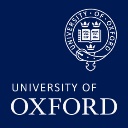 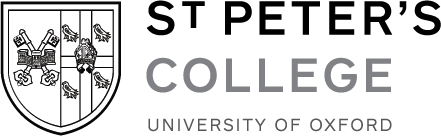 Student NameAccount NameAccount BranchAccount Number (8 digits for a UK account)Sort Code (6 digits for a UK account)IBAN Number – International AccountsSWIFT Any Other InformationNon St Peters Email Address